London Borough of Waltham Forest RE-ORGANISATION  &  REDUNDANCY MODEL PROCEDURE FOR SCHOOL BASED STAFF 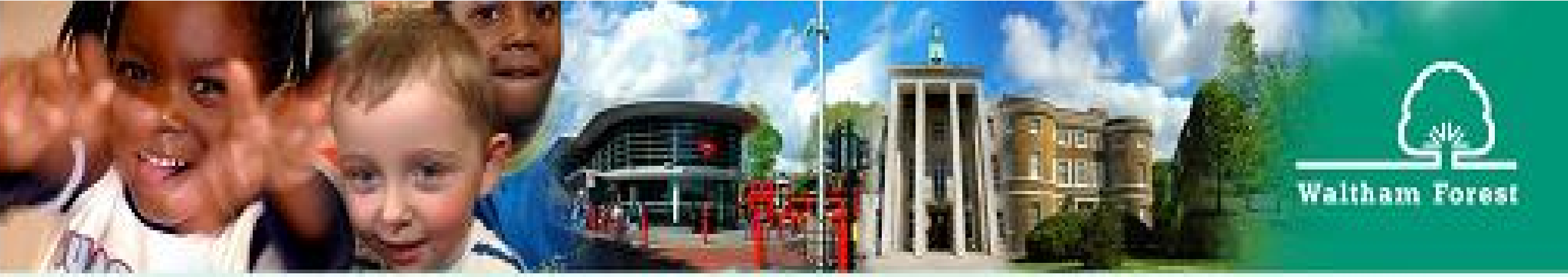 June 2023© London Borough of Waltham Forest.  This document, nor any part of it, may be copied, reproduced in any format or medium, sold, or lent without the express written consent of the London Borough of Waltham Forest 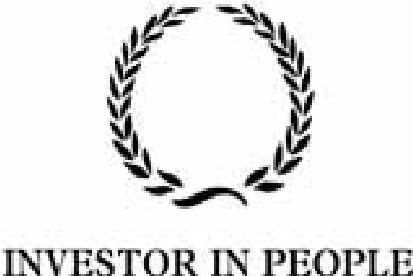 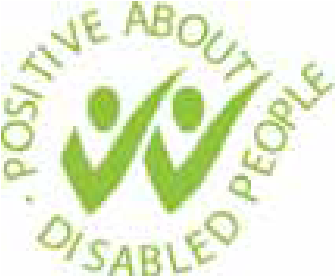 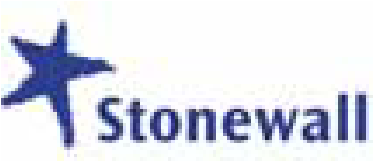 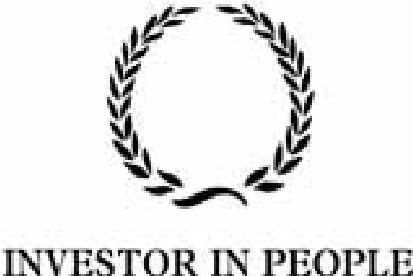 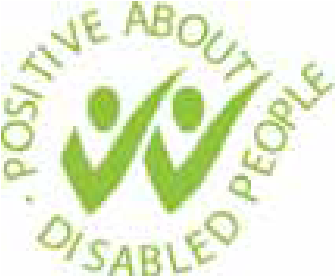 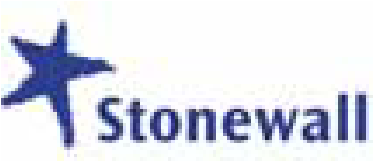 Redeployment (Support Staff)                                                          		12-13 Training & Support                                                                            		14 Redundancy Benefits                                                                       		14-15 Pensions                                                                                           		15-16 Flowchart of Change process                  	 					171	Voluntary Redundancy Procedure							18-202	Union Contact List									21-223	Redundancy Pay Table								23-24SECTION 1: OUTLINE OF POLICY This policy was consulted on with the following recognised Trade Unions (see Appendix 2), for the full list of unions.INTRODUCTION2.1   This policy applies to all teaching and support staff, regardless of grade or position, hours worked, or whether the contract is permanent, temporary or fixed term.   2.2    Where this policy refers to the ‘Head teacher’, and the Head teacher’s post is identified in the organisation change proposal as being one at risk of potential redundancy, ‘Chair of Governors’ should replace ‘Headteacher’.  3.1    In the application of the policy, the Governing Body will ensure that all staff are dealt with fairly and equitably regardless of status.  No employee will receive less favourable treatment or be discriminated against or victimised for any reason. The monitoring of this policy for equalities purposes will include the provision of relevant information to recognised trade unions.3.2    Consultation will take place with both staff and recognised unions, at Local Authority Level (see process flowchart on page 19) at the earliest possible stage in this procedure, with a view to reaching agreement to avoiding compulsory redundancies.  Compulsory Redundancy will only be used after all other reasonable alternatives have been considered. It is best practice that, prior to any decisions made by governing bodies and consultation regarding restructures and redundancies, schools will have shared relevant information, including shadow staffing structures, financial information and future plans with trade unions. 3.3   Staff will be informed of their right to be accompanied by a trade union representative or a work colleague throughout this process. 3.4    Fair selection procedures will be used if redundancy becomes necessary, in accordance with an agreed selection criteria formally adopted by the Governing Body. (4.4.2) 3.5    All employees selected for redundancy will have the right to appeal against such a decision and should use the appeals mechanism contained in this policy. 3.6    Every effort will be made to redeploy staff who have been selected for redundancy. 3.7    All those involved in carrying out the redundancy selection process will do so with sensitivity. 3.8    All staff will be offered counselling through the Schools adopted staff welfare Counselling Service throughout the organisational change process. 4.1    An employee is redundant if the employer has: Closed or intends to close the school where the employee is employed. Ceased or intends to cease the particular kind of work for which the employee is employed, or the employer intends to, Reduce the number of posts in the school establishment          NB: this is not an exhaustive list 4.2 	An employee, dismissed by reason of redundancy, will be entitled to claim redundancy payment if he/she has two years of qualifying continuous employment at the effective date of termination. (see section 3 paragraph 3). 4.3	The following steps should be taken to comply with best practice, if an employer is intending dismissing an employee on the grounds of redundancy.         Step 1 -  Write to the employee to discuss the redundancy and invite them to a meeting.         Step 2 -  Hold a meeting with the employee (at which he/she has the right to be accompanied).  Notify the employee of the decision and the right of appeal.         Step 3 -  Hold an appeal meeting (if the employee wishes to appeal) at which the employee has the right to be accompanied and inform the employee of the decision. 4.4	A redundancy dismissal is not different from any other dismissal in that an employee will be entitled to the contractual period of notice or will be given a payment in lieu of notice comprising salary and other contractual benefits. SECTION 2:    PROCESS 1.0 IDENTIFYING THE ORGANISATIONAL CHANGE & POTENTIAL REDUNDANCIES 1.1   The Head teacher/CEO/Principal will identify the reason for the proposed change and will gather all the relevant information, to determine the requirements to the change of the service, including those at risk of redundancy. A consultation document should be submitted for approval by the Governing Body, which sets out:  a clear rationale for the proposed change.  Impact and mitigation around staff wellbeing, workload and health and safety the posts potentially affected by the proposal. the proposals for managing the changethe timescales involved. 1.2   The consultation document should include, but is not limited to, the following paperwork: Financial Savings. Current staffing structure. Health and safety risk assessment and workload impact assessment were applicableProposed staffing structure. Equalities impact assessment where applicableJob descriptions for any proposed new posts. Suggested strategies to avoid compulsory redundancies. The School is expected to seek professional advice and support from their traded HR provider in the formulation of the proposal. Where HR support is required through this process this should also be provided by the traded HR provider. In the case of Community Schools, the Head teacher must forward the completed restructure proposal document, to the Schools HR Team to review and advise prior to any formal consultation taking place. If the School do not inform LBWF (the employer) then the School will be liable for any potential liabilities that may arise as a result of this process. The Governing Body is advised to delegate the responsibility to the Personnel Committee, or another appropriate elected committee for implementing the procedure.  During the process the Headteacher will provide advice and guidance to both the Governing body and the staff with the support of their Traded HR Provider. The Governing Body will also establish an Appeals Committee (this should exclude any governors previously involved) and should consist of 3 governors. 2.1   The Governing Body is committed to minimising the number of compulsory redundancies and therefore the following measures/alternatives should be explore and used when appropriate: restrict/suspend any recruitment; delete any vacant posts that are not required; ending or reducing overtime spend; ending casual or temporary contracts; voluntary reduction in hours; assimilation – slotting in employees to a new post where the post is substantially unchanged.  redeployment (see section 5);                                                                                   release of supply/agency staff;  voluntary redundancy. NB. this is not an exhaustive list and all measures should be considered. The purpose of consultation is to provide the opportunity to take account of as well as listening to the views of employees and their representatives, in order to reach agreement, where possible, before decisions are made. Consultation should begin in good time, taking term dates into consideration in order that the process can be meaningful for all parties. Consultation Periods The Traded HR Provider will give the required notice of consultation, if appropriate (when 20 or more employees are being made redundant at one establishment), to the Secretary of State, on behalf of the School. Governors and Head Teachers will recognise the length of time needed to complete the redundancy process.  For example, in a normal school planning cycle, the Governing Body will start the process at the beginning of the Spring Term (January) to enable notices for teachers to be given by 31 May to take effect on 31 August (i.e. the normal contractual date for departure). The termination dates for support staff are not restricted to the ends of term.  It is a legal requirement for formal consultation to take place with Trade Unions where there are potential redundancies. This policy will be applied where there is a potential redundancy situation for any number of staff. Prior to any formal meeting, it will be desirable and good practice, for the Headteacher to communicate to those staff who are directly or indirectly affected to inform them that formal consultation will be happening in the near future. The Headteacher, on behalf of the Redundancy Committee, should invite all staff who are likely to be affected to attend a meeting. (Following the formal consultation meeting, consideration should be given to the impact of the whole school workforce and these employees should be informed of the proposed changes).   Unions (at Local Authority level) will be notified in writing at the earliest possible time in advance of the formal consultation meeting, ideally at least 10 days but no less than 5 working days. The information provided to the unions should remain private and confidential; this will enable the trade union representatives to prepare for the meeting. The union reps should not share the document with their members at this point.  Consideration should be given for union representatives to have a meeting with the Headteacher & HR prior to the formal staff consultation meeting.   The Headteacher will be responsible for ensuring that all staff attend the consultation launch and make the necessary arrangement for those staff on annual leave, sick or maternity/paternity leave to have access to the relevant information, either by appointment or sending out all information by post.  It is recommended that an HR representative attend the meeting to advise and support the Headteacher. The purpose of this consultation meeting is to present the written proposal. To enable employees who may be affected and their representatives to: understand the facts, and make any initial representation relating to the proposals The trade union representative(s) will have the opportunity to meet with their members immediately after the meeting. The Headteacher or another appropriate person must offer to hold one to one meetings with the affected staff in order to listen to their views. It is the decision of the employee as to whether they wish to attend and if they want to be accompanied by a work place colleague or a trade union representative. The trade unions and staff affected must be given a reasonable time in which to respond during the consultation process. The Redundancy Committee or other appropriate elected committee must consider any representations made by the trade unions and respond formally in writing, giving a reason for any representation not accepted. For the purposes of managing the changes required across the School, the following processes will apply.  In order to minimise redundancies, the School will seek to ensure posts are filled using one of the methods below, providing employees who possess the suitable skills and experience for the role. There could be times where a new post may be advertised externally during this process if the Headteacher/Governing Body believe that employees at risk do not have the relevant skills, following a skills audit.  Assimilation – matching employees with posts where the post is broadly similar to the current role, and must have a match of 70% (within one grade up or down for support staff). Closed Ring fencing – This occurs when a group of employees who all undertake posts where the post is broadly similar to the current role.  This applies to those who would normally assimilate to a post but where there are fewer posts available than the number of staff eligible, (within one grade up or down for support staff).  All staff within the affected group should be interviewed and the position will be filled from the affected group. Ring-fencing may be applied during restructuring when;  there are fewer jobs within the new structure for the affected group 6.5   The following criteria will apply in determining the closed ring-fence group of employees: Employees will be ring-fenced to posts where there is a broad  similarity of  job duties between the job in the old and the new structure;  Employees will be ring-fenced where it is likely that there is a substantial match of the employee’s skills and experience to the job, i.e. the redeployee meets the essential requirements of the job specification; and  Employees in the ring-fence group will normally be on the same grade as the vacant job or within one grade up or down.  Open ring-fence – grouping employees who currently undertake posts of a similar nature to the new posts but where there are significant differences. Care needs to be taken to ensure that no discrimination occurs during the redundancy process, neither directly nor indirectly, on the grounds of race, sex, disability, sexual orientation, age or religion or belief, or being a trade union member.   Wherever possible schools should ensure individuals who are pregnant or on maternity leave are given suitable alternative employment.  However, if there are no suitable alternative vacancies, an employee may be made redundant during or after maternity leave providing:  There is a genuine redundancy situation. There is no suitable alternative work available within the school.  Redeployment has been considered.  The correct procedures have been followed  The recommended selection process within a redundancy situation would be interviews with a skills test. Following the selection process, feedback should be given to staff. 7.0   COMPLUSORY REDUNDANCY 7.1   Once the above procedures have been exhausted any individual who is unsuccessful in securing a position within the new structure will therefore be made redundant.    Redundancy payments will be made in accordance with section 3, paragraph 3. 8.1   If, after giving due consideration to the employee’s representation, there are no apparent alternatives to redundancy and the decision is made to dismiss on the grounds of redundancy, the employee will be notified in writing. The letter should state: clear details of the termination date in accordance with their contractual entitlement. terms of redundancy and entitlements to redundancy pay. details of any payments in lieu of notice, payments for outstanding holiday pay. rights to reasonable time off to attend interviews.  the right of appeal and the appeal process. redeployment 8.2	For community Schools (LBWF is the employer) you will be required to complete the template dismissal letters and forward them to the Schools’ HR Team in order that they can be signed by the Deputy Chief Executive.   The redundancy notice period is the time between the date when an employee receives their formal notice of termination and the date on which the employment is to be terminated. These dates will be made clear during the meeting with the employee and within the termination letter.  8.3	Throughout the notice period, discussions will continue between the employee and management regarding the redundancy situation. Efforts will continue to be made to redeploy the employee up until the date of dismissal.  8.4	If suitable alternative employment is offered to the employee, which is not accepted, the employee will not be entitled to a redundancy payment. 9.1 	An employee has the right of Appeal against dismissal to the Governing Body Appeals Panel, which will comprise of three Governors. 9.2	The employee must provide written grounds of their appeal within ten working days of the receipt of the letter. The grounds must set out the reasons for the appeal.  The notice of appeal should be addressed to the Chair of Governors c/o the school’s address. 9.3	The appeal hearing, where possible, should be held within 10 working days of receipt of the employee’s appeal, other than in exceptional circumstances when the parties may agree a later date (no more than ten calendar days after the date originally proposed).  If the employee and/or their representative do not attend the rescheduled meeting, then it may be held in their absence.  9.4	The employee has the right to be accompanied by a trade union representative or work colleague. The panel will be supported by an HR representative and where LBWF is the employer a representative from the LA HR may also attend.   9.5	The employee will receive written notification of the appeal outcome within five working days. The decision of the Appeal Panel is final. 9.6	The possible outcomes of an appeal are: Appeal rejected and no change to the decision to dismiss on the grounds of redundancy.  Appeal successful, in which case the governors may have to return to selection process of the procedures. Reinstate the employee and if appropriate reimburse any outstanding pay.  SECTION 3:    GENERAL INFORMATION 1.1    A redeployee is an employee who has been displaced as a result of an organisational change.  Every effort will be made to ensure that all employees have access to all facilities available to them to find a new position through re-deployment.. 1.2   The redeployment period will be the length of the contractual notice period. Any offer of redeployment must be suitable in terms of pay, status, place of employment etc.  1.3   Obligations of Redeployee: To prepare well and present the best application possible for all suitable posts. To consider all reasonable offers of suitable work. Wherever possible to inform your manager/Head teacher in good time if you require time off for training or job searching. To undertake the duties of a new post at the level of pay you are receiving. To consider all further reasonable offers of work which would reduce or eliminate your protected pay. To be as flexible as possible in the work he/she is prepared to consider as suitable and its location. If there is suitable alternative employment available in the school, the Head teacher must advise the employee of this on behalf of the Governing Body. The Headteacher should write to the employee with a firm offer setting out the details of the alternative post.  Redeployment for staff based in schools cannot be guaranteed but every effort to support the employee in seeking alternative work will be made. For Community Schools employees can have access to the Council’s re-deployment pool and employees will be informed how to access these vacancies. The redeployee will have a trial period of 4 weeks in which to undertake initial induction and training to become accustomed to the new role and demonstrate their suitability for the post. A trial period will be 4 weeks unless there are exceptional circumstances warranting a longer trial period of up to 8 weeks. Any request for an extension will be considered on a case by case basis, however should the trial period not be successful then the employee will be entitled to their redundancy package. For support staff, a redeployee who accepts an offer of suitable alternative work which is on a lower grade (normally within one grade from which they were made redundant) may be paid at their substantive spinal column point/grade immediately before redeployment for a period of six months or until the maximum spinal column point/grade of the new job meets or overtakes the protected grade.  For teaching staff the safeguarding arrangements are as set out in the STP&CD and Burgundy Book will apply. Consideration should be given to any training, which may reasonably be available to improve a redeployee’s performance in a job on a short timescale, but such training is usually given on the job.   Employees selected for redundancy will be given reasonable paid time off work during their notice period to look for work or seek retraining opportunities. All requests for time off must be agreed with the line manager/Head teacher. All employees should be made aware of the Council’s employee assistant programme as they can offer not only emotional but financial support.  A redundant employee will be entitled to claim a statutory redundancy payment (if he/she satisfies the relevant criteria), which would be calculated according to age and length of service.   The employee must have been dismissed by reason of redundancy and have two years qualifying continuous employment at the effective date of termination. Under the Redundancy Payments (Continuity of Employment in Local Government etc) (Modification) Order 1999, all school employees can also count previous teaching service or any other continuous service with one or more local authorities, where there has not been a break in employment.  Any break of service of one week will break the continuity of service for a redundancy payment.  Only complete years of service are counted. The redundancy payment (which complies with age discrimination policy) is calculated as follows and based on the statutory Redundancy Matrix. The full matric can be found at Appendix 3. one and half week’s pay for each complete year of service after reaching the age of 41. one week’s pay for each complete year of service between the ages of 22 and 40 inclusive; and half a week’s pay for each complete year of service after reaching the age of 18 but not having reached the age of 22. NB The maximum number of service years is 20 when calculating redundancy payment.  Payment is based on actual pay rather than the statutory weekly limit and applies to both teaching and support staff. (Regulation 5 of the Teachers Compensation for Redundancy and Premature Retirement Regulations maintains the discretion for teacher’s employers to disregard the earnings limit and to pay compensation for redundancy based on a teacher’s full earning.) Salary is calculated on the average of the last twelve weeks of pay and is defined as all contracted pay. Any temporary or ‘acting-up’ allowance will only be included if it has been part of the salary package for twelve months or more. In the case of a term-time only employee a weeks’ pay for redundancy purposes is the annual salary divided by the number of weeks worked plus any weeks where the employee has paid leave. If an employee is offered a post with another employer covered under the above Order (all local authorities in England, Wales and Scotland) before the termination of the employment, which commences within 4 weeks of the termination, he/she will lose the right to redundancy payment. For Community Schools the Governing Body can apply to LBWF for the reimbursement of redundancy costs providing that A panel of LA officers, to include Human Resources, Finance and School Improvement will review the restructure rationale and business case savings versus costs.  The panel will consider meeting the redundancy costs against a set of criteria and this will be on a case by case basis. Where the School has followed section 1 paragraph 1.3 of this policy then the Council will meet the costs of redundancy payments. Unless it has determined that the Governing Body has acted unreasonably or contrary to advice provided by the Council to avoid a redundancy situation. Employees who are members of the Local Government Pension Scheme (LGPS) and have attained the age of 55 are entitled to immediate payment of pension and lump sum if early retirement is on the grounds of redundancy, subject to three months pensionable service.  From age 55 employees who are members of the TPS may take early retirement by accepting actuarially reduced benefits (ARBs).   Support staff aged over 55 who are made redundant and are members of the Local Government Pension Scheme (LGPS) can access their pension without any actuarial reduction. While the local authority will fund the redundancy cost, the pension strain cost arising from the early access to full pension will be charged to the school following the date of dismissal. The pension strain costs can be spread over a maximum of three years.Teachers have no right to access their pension early, if made redundant aged over 55. For Teachers’ Pension Scheme (TPS) www.teacherspensions.co.uk For Local Government Scheme (LGPS) www.wandsworth.gov.uk/info/200260/finance_department/417/pensions_shared_service Flowchart of Organisational Review/Change ProcedureSECTION 4:    APPENDICESAppendix 1Voluntary Redundancy Procedure1.0    Use of Voluntary RedundancyThe school considers that redundancy is the last resort and that every effort will bemade to redeploy displaced employees.This procedure sets out how the school may minimise the need for compulsory redundancies by seeking volunteers for redundancy in the first instance.2.0    Voluntary Redundancy Linked to Restructures2.1    In any restructure where redundancies are likely, managers may seek volunteers for redundancy as a first option from:-employees in any posts proposed for deletion as a result of a restructure;employees in posts where a reduction in FTE posts is proposed as a result of a restructure; oremployees in posts not proposed for deletion or reduction, but which could be filled by employees in a compulsory redundancy situation to avoid them being made compulsorily redundant2.2    All invitations for voluntary redundancy will take into consideration whether it is appropriate (i.e. that it is strategically and operationally viable).2.3	Invitations for voluntary redundancies will normally be made at the time that the	 redundancy situation is generally announced and is usually through the proposal document.    2.4	Normally, opportunities to volunteer for redundancy will be available for a defined period of time (i.e. there will be a closing date for requests, usually during the consultation period).2.5	Normally, invitations for voluntary redundancy will only be made to employees within a defined group, i.e. teachers, support staff At the school’s absolute discretion, employees that are not directly affected may be invited to apply for voluntary redundancy.Where an application from an employee in an unaffected group is being considered, they will only be accepted if someone facing compulsory redundancy is willing and competent to take on the job that would be vacated.2.6	HR will, on request and without prejudice, provide provisional redundancy estimates to employees who are considering applying for voluntary redundancy. A ‘ready reckoner’ is provided at Appendix 2 to assist employees in calculating their redundancy package. Formal redundancy estimates will be provided by the school once the employee’s application for voluntary redundancy is accepted.2.7	Any application for voluntary redundancy made by an employee is without prejudice and may be withdrawn later and the employee considered for on-going employment opportunities. Once the employee has accepted a formal offer of voluntary redundancy, they may not withdraw their application.3.0	Authority to Act3.1	Managers responsible for deciding on applications for voluntary redundancy must obtain approval from Assistant Director of School’s before making any formal offer of voluntary redundancy to an individual employee.4.0	The Decision-Making Process 4.1	The decision to accept or decline an application for voluntary redundancy will be made at the absolute discretion of the Governors of the school assigned to lead on the process and is final.  There is no right of appeal and no grievances against the decision will be considered or accepted.  All applications for voluntary redundancy are made on this understanding.    4.2	Decisions will be based on the impact on the service and could include:-the school’s need to retain the types of knowledge and skills that are believed to be essential to meet future business aims;the need to retain a balance of employees with different skills;issues around skills shortages, retention problems;cost considerations (including capital costs of early pension payments)4.3	Selection for redundancy will not be approved where the decision is based solely on poor performance, conduct or absence.  Voluntary redundancy is not an alternative to performance management or absence management.4.4	Decisions will be based on business needs only. Individual employees’ personal circumstances will not be considered as the basis for a decision whether to accept or decline an application for voluntary redundancy.4.5	Where an employee’s application for voluntary redundancy is accepted, the manager will notify the employee in writing as soon as possible after the consultation closing date for applications. (NB: note requirements at 2.2)The closing date for redundancy applications will take account of key dates in the restructuring process and will not be before collective consultation has ended*.  Similarly, dismissals will not take effect within statutory consultation periods*. (*Where statutory consultation periods apply)The manager will, at a meeting if the employee wishes, agree the timing of the redundancy and confirm the employee’s entitlement to notice, final payments, benefits and severance payments.  Where a meeting takes place, employees will have the right to be accompanied. 4.6	Following the meeting (if held), the manager will issue formal notice of redundancy in writing to the employee, along with written details of the financial package.5.0	Absent employees5.1	Managers must include all affected employees where voluntary redundancy is offered.  This includes employees on sick leave, maternity leave, adoption leave or any form of absence.6.0	Re-employment and related employment.6.1	Employees who leave the school (maintained schools) under voluntary redundancy may not return to any job with Waltham Forest Council, whether directly employed or via an agency, for a period of at least one year.6.2	Employees who receive a job offer from another Modification Order body while under notice of redundancy and who begins work with that body within 4 weeks of the end of the old employment, will not be entitled to a redundancy payment.7.0	Insurance and benefits – including Mortgage Insurance, Income Protection Insurance and unemployment benefits7.1	Employees who volunteer for redundancy must make their own enquiries about the impact this would have on any insurance they might have – including mortgage Insurance or Income Protection Insurance – and/or unemployment benefit.Appendix 2TRADE UNIONSSUPPORT STAFF - SCHOOLSUNISON:Colin Inniss (send Restructure documents only)c.inniss@unison.co.uk Janet WalkerBranch SecretaryRoom 215, 2nd Floor, 313 Billet Road, Walthamstow E17 5PXTel. No: 020 8496 4703Mobile: 07402 322662janet.walker@unisonwalthamforest.org.ukKamella DorsettBranch Organiser / Case WorkerTel: 0208 496 4502Mob: 07907 480 266Kamella.Dorsett@unisonwalthamforest.org.uk Annabelle StanfordJoint Unions Health and Safety Officer Tel: 0208 496 4502Mob: 07311-789224annabelle.stanford@unisonwalthamforest.org.uk________________________________________________________________________	                               			GMB: John Colquhoun 							Krissy O’HaganRegional Organiser							krissy.O’Hagan@gmb.org.ukJohn.Colquhoun@gmb.org.uk 					Tel: 020 8496-2393   Tel: 0208 202 8272						Alternative email:gmb@walthamforest.gov.uk ________________________________________________________________________UNITE the UNION:  Mercedes Sanchez						Kevin ParslowFull time Official							Branch SecretaryUnite									Unite33-37 Moreland Street							16 Warren RoadEC1V 8BB							London E10 5QATel: 02088004281						Tel: 07446344662Email: Mercedes.Sanchez@unitetheunion.org			Email: kevin.parslow@unitetheunion.org TEACHING UNIONSNEU:Glenn Kelly 					Regional Officer						Glenn.kelly@neu.org.uk  Paul Phillips						Sandra FariaBranch Officer						Branch OfficerEmail: paul.phillips@neu.org.uk				Email: sandraecf@neu.org.ukMobile: 07503 169 276					Mobile: Mallainee Martin 07502052793				Robin Talbot 07502052484Assistant Secretaries 					Assistant Secretaries Mallainee.martin@neu.org.uk				Robin.talbot@neu.org.uk______________________________________________________________________________NASUWT: John McGill (Executive Member)Email: john.mcgill@exec.nasuwt.org Ian Moyes (Regional Official)  Email: moyes.nasuwt@gmail.com____________________________________________________________________________NAHT:Matthew Waterfall (Waltham Forest Representative)(National Association of Head Teachers)Tel. No: 0208 390 7470Email: Matthew.waterfall@naht.org.ukWebsite: www.naht.org.uk______________________________________________________________________________ASCL:		Mohammed Sabur	(Association of School & College Leaders)London Regional OfficerTel: No/Fax: 020 8908 3496 Mobile: 077 1100 4970   Email: Mo.Sabur@ascl.org.ukAppendix 3Redundancy Pay TableTo calculate the number of week’s redundancy pay, cross-reference the person’s age and years of service and then multiply that number by the weekly salary.  For example a person with a salary of £200 per week aged 22 with four years of service will be entitled to two weeks’ salary, a total redundancy of £400.Note: redundancy payments for all ages over 61 will be calculated in the same way as 61 shown aboveDate Adopted by GB:  Review Date of Policy: Signed: CONTENTS PAGE SECTION 1: OUTLINE OF POLICY 3 Introduction Scope Principles Definition of Redundancy & Contractual Rights 3 4 4 5 SECTION 2: PROCESS 5 Identifying the Organisational Change & Potential Redundancies  Minimising Redundancies   Consultation & Communication Formal Consultation Meeting Voluntary Redundancy Appointing to the New Structure   Compulsory Redundancy Notification of Dismissal  Appeal                                                                                               5-5 6-7 7-8 8-9 9 9-10 11 12 12 SECTION 3: GENERAL INFORMATION                                                    11 SECTION 4: APPENDICES                                                      18 1.11.21.31.4Staff are the most important resource in any school and effective management of those staff is critical to the quality of service provided to the young people of Waltham Forest.Careful forward planning by the Governing Body of the School, will ensure as far as possible, continuity of employment for its employees. However, is recognised that there may be external factors which require an adjustment in staff levels.Schools need to be able to respond to changes in requirements, such as those brought about by changing pupil numbers, reductions in budgetary provision or changes in curriculum emphasis which may result in a reduction of staff from time to time.It is the responsibility of the Governing Body, in association with the LA (if a community school), to manage an organisation change process and consider all options available to avoid compulsory redundancies. This policy sets out how the School will manage such organisational changes.1.5 This procedure will be used when circumstances arise that could potentially lead to staffing reductions or significant changes in duties of staff. Examples of when this procedure may apply are listed below, this list is not exhaustive.  Changes in number of pupils Changes in curriculum requirement Recruitment and retention difficulties  Members of staff leaving  Initiatives at either local or national level  A review of the deployment of staff resources  School/Academy closure or amalgamation  Changes in school’s budget  Any other circumstances which gives rise to change in staffing  2.0    SCOPE2.0    SCOPE3.0 PRINCIPLES 4.0 DENFINITION OF REDUNDANCY & CONTRACTUAL RIGHTS 2.0 MINIMISING REDUNDANCIES 3.0 CONSULTATION & COMMUNICATION No of employees  Minimum Consultation Period 1-19 employees at risk of redundancy. 30 working days 20-99 employees at risk of redundancy 45 working days 100 plus employees at risk of redundancy 45 working days Changes to job descriptions 21 working days 4.0 FORMAL CONSULTATON MEETING 5.0 VOLUNTARY REDUNDANCY 5.1   Voluntary redundancy (VR) can be offered as a way of mitigating a compulsory redundancy but will not always be possible. During the process of seeking applications for voluntary redundancy, the Governing Body should ensure that it is made available to those directly affected by the changes and that:  Staff are made aware that the redundancy package calculation is the same for VR as compulsory redundancy.  Staff are made aware that there is no automatic entitlement to redundancy/early retirement benefits. Whilst every effort would be made to accept volunteers to avoid compulsory redundancy, the needs of the school should be given priority.  The timescale for receiving applications takes into account time required for potential volunteers to seek advice and information on their redundancy/early retirement benefits. The table which assists in calculating a staff member redundancy can be found at Appendix 3NB:  volunteers for redundancy should be given time to consider their options and as a minimum given the length of the consultation period to put in applications.  6.0    APPOINTING TO THE NEW STRUCTURE 6.0    APPOINTING TO THE NEW STRUCTURE 8.0 NOTIFICATION OF DISMISSAL  9.0 APPEAL 1.0 REDEPLOYMENT (Support Staff) 2.0 TRAINING & SUPPORT 3.0 REDUNDANCY BENEFITS3.0 4.0   PENSIONIdentify organisational change and gather information to determine whether redundancy situation exists. Look at ways to avoid job losses.Provisional discussion with whole staff on the possible need for RestructureInform LA (for maintained schools) and seek advice from appropriate HR Advisor. Submit provisional proposal to Governing Body for approvalProvisional discussions with unions at school level (if appropriate)Provisional proposals are agreed by Governing BodyConsult with Trade Unions at Local LevelProvide unions with proposal for consultation in writingMeet with unions to discuss proposalsConsult with EmployeesProvide employees with proposal for consultation in writingMeet with staff and unions to discuss proposalsSchedule one to one meetings with Headteacher/ManagerRepresentations from staff and unions considered and final decision made by Governing BodyFinal decision of Governing Body communicated to Staff and UnionsHead Teacher apply selection criteria to affected staff which is communicatedIssue notice of dismissal to staff with details of redundancy entitlement and right of appealMake efforts to re-deploy until termination dateAppeal process-Employee submits written appeal within 10 working daysAppeal acknowledgedAppeal hearing arranged and heldNotify employee(s) of final decision (outcome of appeal) in writing within 5 working days of appeal hearingImplementation of Proposed new StructureService (years)Service (years)Service (years)Service (years)Service (years)Service (years)Service (years)Service (years)Service (years)Age22334456677889910111112121313141515161617171819192020171.01.00.00.00.00.00.00.00.00.00.00.00.00.00.00.00.00.00.00.00.00.00.00.00.00.00.00.00.00.00.00.00.00.0181.01.01.51.50.00.00.00.00.00.00.00.00.00.00.00.00.00.00.00.00.00.00.00.00.00.00.00.00.00.00.00.00.00.0191.01.01.51.52.02.00.00.00.00.00.00.00.00.00.00.00.00.00.00.00.00.00.00.00.00.00.00.00.00.00.00.00.00.0201.01.01.51.52.02.02.50.00.00.00.00.00.00.00.00.00.00.00.00.00.00.00.00.00.00.00.00.00.00.00.00.00.00.0211.01.01.51.52.02.02.53.03.00.00.00.00.00.00.00.00.00.00.00.00.00.00.00.00.00.00.00.00.00.00.00.00.00.0221.01.01.51.52.02.02.53.03.03.53.50.00.00.00.00.00.00.00.00.00.00.00.00.00.00.00.00.00.00.00.00.00.00.0231.51.52.02.02.52.53.03.53.54.04.04.54.50.00.00.00.00.00.00.00.00.00.00.00.00.00.00.00.00.00.00.00.00.0242.02.02.52.53.03.03.54.04.04.54.55.05.05.55.50.00.00.00.00.00.00.00.00.00.00.00.00.00.00.00.00.00.00.0252.02.03.03.03.53.54.04.54.55.05.05.55.56.06.06.50.00.00.00.00.00.00.00.00.00.00.00.00.00.00.00.00.00.0262.02.03.03.04.04.04.55.05.05.55.56.06.06.56.57.07.57.50.00.00.00.00.00.00.00.00.00.00.00.00.00.00.00.0272.02.03.03.04.04.05.05.55.56.06.06.56.57.07.07.58.08.08.58.50.00.00.00.00.00.00.00.00.00.00.00.00.00.0282.02.03.03.04.04.05.06.06.06.56.57.07.07.57.58.08.58.59.09.09.59.50.00.00.00.00.00.00.00.00.00.00.00.0292.02.03.03.04.04.05.06.06.07.07.07.57.58.08.08.59.09.09.59.510.010.010.50.00.00.00.00.00.00.00.00.00.00.0302.02.03.03.04.04.05.06.06.07.07.08.08.08.58.59.09.59.510.010.010.510.511.011.511.50.00.00.00.00.00.00.00.00.0312.02.03.03.04.04.05.06.06.07.07.08.08.09.09.09.510.010.010.510.511.011.011.512.012.012.512.50.00.00.00.00.00.00.0322.02.03.03.04.04.05.06.06.07.07.08.08.09.09.010.010.510.511.011.011.511.512.012.512.513.013.013.513.50.00.00.00.00.0332.02.03.03.04.04.05.06.06.07.07.08.08.09.09.010.011.011.011.511.512.012.012.513.013.013.513.514.014.014.50.00.00.00.0342.02.03.03.04.04.05.06.06.07.07.08.08.09.09.010.011.011.012.012.012.512.513.013.513.514.014.014.514.515.015.515.50.00.0352.02.03.03.04.04.05.06.06.07.07.08.08.09.09.010.011.011.012.012.013.013.013.514.014.014.514.515.015.015.516.016.016.516.5362.02.03.03.04.04.05.06.06.07.07.08.08.09.09.010.011.011.012.012.013.013.014.014.514.515.015.015.515.516.016.516.517.017.0372.02.03.03.04.04.05.06.06.07.07.08.08.09.09.010.011.011.012.012.013.013.014.015.015.015.515.516.016.016.517.017.017.517.5382.02.03.03.04.04.05.06.06.07.07.08.08.09.09.010.011.011.012.012.013.013.014.015.015.016.016.016.516.517.017.517.518.018.0392.02.03.03.04.04.05.06.06.07.07.08.08.09.09.010.011.011.012.012.013.013.014.015.015.016.016.017.017.017.518.018.018.518.5402.02.03.03.04.04.05.06.06.07.07.08.08.09.09.010.011.011.012.012.013.013.014.015.015.016.016.017.017.018.018.518.519.019.0412.02.03.03.04.04.05.06.06.07.07.08.08.09.09.010.011.011.012.012.013.013.014.015.015.016.016.017.017.018.019.019.019.519.5422.52.53.53.54.54.55.56.56.57.57.58.58.59.59.510.511.511.512.512.513.513.514.515.515.516.516.517.517.518.519.519.520.520.5433.03.04.04.05.05.06.07.07.08.08.09.09.010.010.011.012.012.013.013.014.014.015.016.016.017.017.018.018.019.020.020.021.021.0443.03.04.54.55.55.56.57.57.58.58.59.59.510.510.511.512.512.513.513.514.514.515.516.516.517.517.518.518.519.520.520.521.521.5453.03.04.54.56.06.07.08.08.09.09.010.010.011.011.012.013.013.014.014.015.015.016.017.017.018.018.019.019.020.021.021.022.022.0463.03.04.54.56.06.07.58.58.59.59.510.510.511.511.512.513.513.514.514.515.515.516.517.517.518.518.519.519.520.521.521.522.522.5473.03.04.54.56.06.07.59.09.010.010.011.011.012.012.013.014.014.015.015.016.016.017.018.018.019.019.020.020.021.022.022.023.023.0483.03.04.54.56.06.07.59.09.010.510.511.511.512.512.513.514.514.515.515.516.516.517.518.518.519.519.520.520.521.522.522.523.523.5493.03.04.54.56.06.07.59.09.010.510.512.012.013.013.014.015.015.016.016.017.017.018.019.019.020.020.021.021.022.023.023.024.024.0503.03.04.54.56.06.07.59.09.010.510.512.012.013.513.514.515.515.516.516.517.517.518.519.519.520.520.521.521.522.523.523.524.524.5513.03.04.54.56.06.07.59.09.010.510.512.012.013.513.515.016.016.017.017.018.018.019.020.020.021.021.022.022.023.024.024.025.025.0523.03.04.54.56.06.07.59.09.010.510.512.012.013.513.515.016.516.517.517.518.518.519.520.520.521.521.522.522.523.524.524.525.525.5533.03.04.54.56.06.07.59.09.010.510.512.012.013.513.515.016.516.518.018.019.019.020.021.021.022.022.023.023.024.025.025.026.026.0543.03.04.54.56.06.07.59.09.010.510.512.012.013.513.515.016.516.518.018.019.519.520.521.521.522.522.523.523.524.525.525.526.526.5553.03.04.54.56.06.07.59.09.010.510.512.012.013.513.515.016.516.518.018.019.519.521.022.022.023.023.024.024.025.026.026.027.027.0563.03.04.54.56.06.07.59.09.010.510.512.012.013.513.515.016.516.518.018.019.519.521.022.522.523.523.524.524.525.526.526.527.527.5573.03.04.54.56.06.07.59.09.010.510.512.012.013.513.515.016.516.518.018.019.519.521.022.522.524.024.025.025.026.027.027.028.028.0583.03.04.54.56.06.07.59.09.010.510.512.012.013.513.515.016.516.518.018.019.519.521.022.522.524.024.025.525.526.527.527.528.528.5593.03.04.54.56.06.07.59.09.010.510.512.012.013.513.515.016.516.518.018.019.519.521.022.522.524.024.025.525.527.028.028.029.029.0603.03.04.54.56.06.07.59.09.010.510.512.012.013.513.515.016.516.518.018.019.519.521.022.522.524.024.025.525.527.028.528.529.529.5613.03.04.54.56.06.07.59.09.010.510.512.012.013.513.515.016.516.518.018.019.519.521.022.522.524.024.025.525.527.028.528.530.030.0